Per l’anno scolastico ______________ nella classe ______________ si propone l’adozione del testo: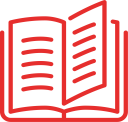 Francesca Fortunato, Germana GirottiNOI DELLA CIURMA - METODO 4 CARATTERIA.Mondadori ScuolaConfigurazione:Classe 1a Noi della Ciurma – METODO 4 CARATTERI 				9791220411547Classe 2a Noi della Ciurma							 	9791220411608Classe 3a Noi della Ciurma							9791220411691Perché propongo di adottare NOI DELLA CIURMA – METODO 4 CARATTERII libri hanno un metodo chiaro, accattivante e inclusivo che si sviluppa nelle tre fasi dell’apprendimento cognitivo.I volumi hanno una storia avventurosa a tema “pirati” che fa da sfondo integratore a italiano, matematica e discipline, e che aiuta a sperimentare le diverse emozioni della vita. Grandi tavole illustrate propongono emozioni diverse, con storie da ascoltare, animazioni da vedere ed esercizi di attivazione.Il progetto è accompagnato da un Quaderno dei primi giorni che indaga e consolida in maniera giocosa e vicina all’approccio della scuola dell’infanzia i prerequisiti per affrontare la Primaria.Il Metodo 4 CARATTERI consente di gestire in parallelo lo stampato e il corsivo. Presenta sin dalle prime lettere la scrittura nelle quattro grafie ed è accompagnato dal Quaderno dei 4 caratteri, che permette di esercitarsi contemporaneamente nelle diverse scritture (stampato maiuscolo e minuscolo e corsivo maiuscolo e minuscolo).Sono presenti numerose attività di Arte, Musica ed Educazione motoria integrate nelle pagine con esercizi stimolanti. Il libro accompagna il percorso di valutazione grazie a verifiche in itinere; in classe 2a un allenamento per le Prove INVALSI; un Quaderno della valutazione con le verifiche periodiche e l’autovalutazione, con attività sfidanti in situazioni non note (Nuova sfida). Il volume di matematica di classe 1a presenta i numeri con materiali diversificati, dai ten frame ai number bonds, dai regoli all’abaco. L’apprendimento dei numeri avviene attraverso competenze sul sistema numerale e la corrispondenza tra quantità e simbolo. Si sviluppa un percorso di Problem solving. Sono integrati nel corso numerosi laboratori di matematica con i mattoncini, in collaborazione con Bricks4Kidz®.Il corso veicola il superamento degli stereotipi, per educare alle differenze e all’integrazione, promuovendo la collaborazione. Le discipline di classe 3a sono curate da specialisti e lavorano sulle fonti e sull’esplorazione di ambienti e viventi in maniera interdisciplinare.Il corso mi offre la possibilità di integrare nella didattica, grazie a La lettura al centro e a LeggendoLeggendo, la lettura di libri per ragazzi e l’approfondimento con schede didattiche e incontri con gli autori.I contenuti digitali permettono di avviare una didattica davvero digitalmente integrata, in particolare grazie al sito del vocabolario digitale del Devoto-Oli junior, all’Atlante interattivo HUB Maps, alle App ludico-didattiche come HUB Percussion, Alfabetiere, Numeriere… 